ΕΠΑΝΑΛΗΨΗ ΓΛΩΣΣΑΣΑφού διαβάσετε για τα επίθετα όσα είχαμε γράψει στο τετράδιο εργασιών (κόκκινο τετράδιο) προσπαθήστε να συμπληρώσετε την παρακάτω άσκηση με τα επίθετα που ταιριάζουν.Ζούσε κάποτε ένα ελεφαντάκι που το έλεγαν Βλαδίμηρο.  Κάθε μέρα ο Βλαδίμηρος έκανε ………………. αταξίες. Η μαμά του για να τον τιμωρήσει του τράβαγε την προβοσκίδα.Από το τράβα τράβα η προβοσκίδα του έγινε ……………. Στο σχολείο τα άλλα ελεφαντάκια τον κορόιδευαν. Αποφάσισε να φύγει και να βρει την τύχη του σε …………. μέρη. Πέρασε από το ……………………… δάσος με τις ……………………. βερικοκιές και τη γειτονιά με τα ………………………… σπίτια κι έφτασε σε ένα …………………………ποτάμι Εκεί γνώρισε ένα ………………… κοριτσάκι, τη Λητώ κι έγιναν αμέσως ………………………… φίλοι. Τη νύχτα της έπιασε το πιο ………………………. αστέρι και της το χάρισε. Μαζί πήγανε σε μια πόλη που όλοι αγαπούσαν το Βλαδίμηρο. Οι ζαχαροπλάστες τον φίλευαν ……………………….. μήλα και ……………………….. μουστοκούλουρα. Οι γιαγιάδες του χάριζαν …………………….. καλτσάκια και οι νοικοκυρές του χάριζαν ………………………. μανταλάκια για να στολίζει τα ………………… αυτιά του. Κι έζησε από τότε ευτυχισμένος ο Βλαδίμηρος.Ευγένιος Τριβιζάς, Το παραπονεμένο ελεφαντάκι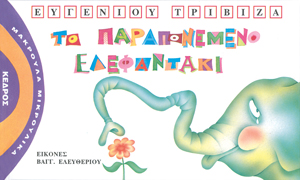 